По сложившейся традиции дети нашей группы встретили библиотекаря Городской детской библиотеки № 2. Встреча была посвящена теме: «Зима – не лето, в шубу одета». Дети познакомились с интересными обычаями встречи русской зимы. Узнали, что на Руси зиму обычно встречали 4 декабря - по древнеславянскому календарю. С удовольствием поиграли в русские народные игры: «У медведя во бору», «Гуси» и конечно «Снежные бои». Также дети вспомнили сказки, действия которых происходят зимой, участвуя в конкурсе «Зимние сказки». В завершении мероприятия вместе с библиотекарем показали мини-спектакль по сказке «Зимовье зверей». Весело и задорно дошколята встретили русскую зиму!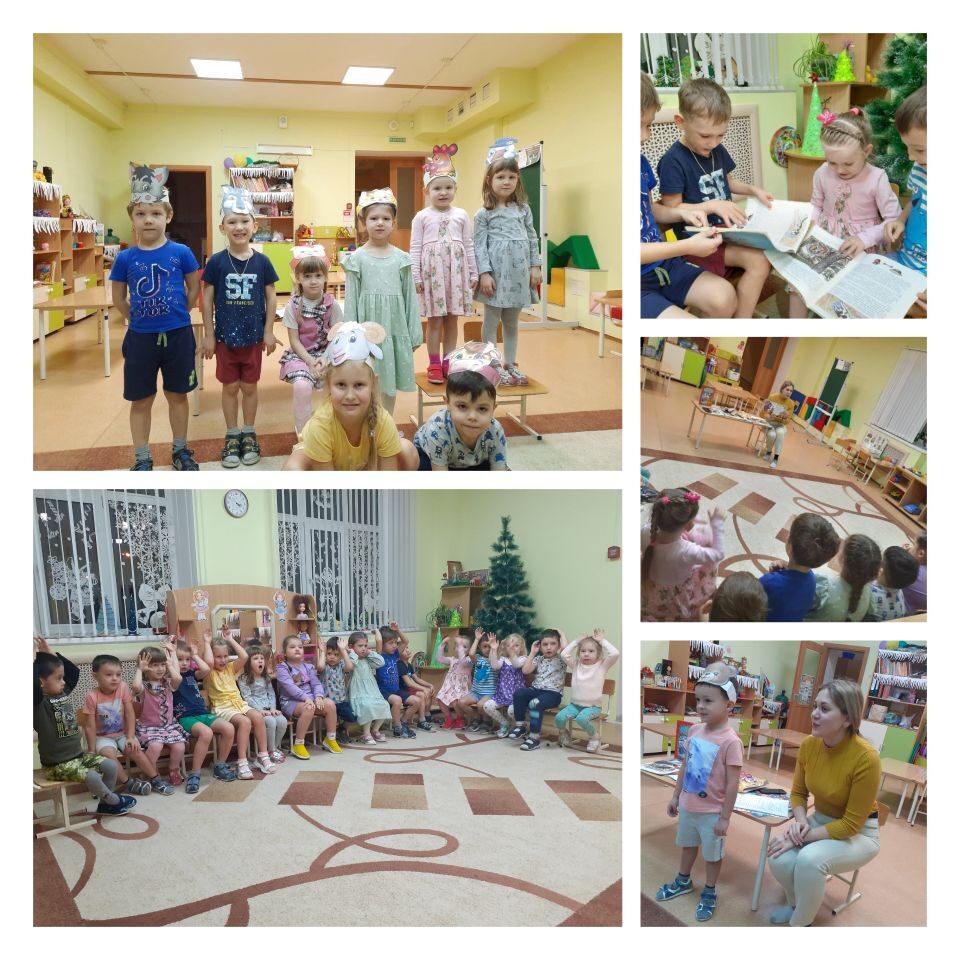 